ΘΕΜΑ: «Πρόσκληση για σύγκληση Δημοτικού Συμβουλίου».Παρακαλούμε όπως προσέλθετε στο δημοτικό κατάστημα στο Ψυχικό επί της οδού Μαραθωνοδρόμου  αρ. 95 την 29ην του μηνός Ιανουαρίου του έτους 2024 ημέρα της εβδομάδας Δευτέρα  και ώρα 17:00΄ σε συνεδρίαση του Δημοτικού Συμβουλίου δια ζώσης, σύμφωνα με τις διατάξεις του άρθρου 67 του Ν. 3852/2010 όπως τροποποιήθηκαν από το άρθρο 6 του Ν. 5056/2023 και ισχύουν, προκειμένου να αποφασίσουμε επί των κατωτέρω θεμάτων ημερήσιας διάταξης.ΘΕΜΑΤΑ  ΗΜΕΡΗΣΙΑΣ ΔΙΑΤΑΞΗΣΈγκριση αποδεικτικών ιδιότητας δικαιούχων, εισοδηματικών κριτηρίων και δικαιολογητικών για μείωση ή απαλλαγή Δημοτικών τελών ευπαθών κοινωνικών ομάδων για το έτος 2024.Νομιμοποίηση – Επικαιροποίηση εκπροσώπων του Δήμου για τα Πιστωτικά Ιδρύματα.Έγκριση της υπ’ αριθμ. πρωτ.429/10-01-2024 απόφασης Δημάρχου με θέμα: «Υπηρεσίες διάνοιξης δρόμων, απεγκλωβισμού και καταγραφής πληγέντων οχημάτων» με τη διαδικασία  του κατεπείγοντος.Λήψη απόφασης για την ανάκληση της 235/20-12-2023 προηγούμενης απόφασης του Δημοτικού Συμβουλίου.Εκλογή εκπροσώπων του Δημοτικού Συμβουλίου στη Γενική Συνέλευση της Π.Ε.Δ. Αττικής.Ορισμός αντιπροσώπου  Δήμου Φιλοθέης-Ψυχικού στον «Σύνδεσμο Δήμων για την Προστασία & Ανάπλαση των Τουρκοβουνίων (ΣΠΑΤ)».Αντικατάσταση μελών του Δ.Σ. της Διαδημοτικής Αναπτυξιακής Συνεργασίας Α.Ε. των δήμων Παπάγου – Χολαργού και Φιλοθέης – Ψυχικού (ΔΙΑΣ ΑΕ).Ορισμός εκπροσώπων του Δήμου Φιλοθέης – Ψυχικού για τον «ΣΥΝΔΕΣΜΟ ΓΙΑ ΤΗ ΒΙΩΣΙΜΗ ΑΝΑΠΤΥΞΗ ΤΩΝ ΠΟΛΕΩΝ (ΣΒΑΠ)».Αντικατάσταση εκπροσώπου του δήμου Φιλοθέης – Ψυχικού στο Διοικητικό Συμβούλιο της Διαδημοτικής Ανώνυμης Εταιρείας Φυσικού Αερίου «Αθηναϊκό Αέριο».Σύσταση επιτροπής χαρακτηρισμού εδαφών για το έργο «Ολοκλήρωση δικτύου ομβρίων στη Δ.Ε.Φ.».Ορισμός Διοικητικού Συμβουλίου του Ν.Π.Δ.Δ. με την επωνυμία «Δημοτική Σχολική Επιτροπή Πρωτοβάθμιας Εκπαίδευσης Δήμου Φιλοθέης-Ψυχικού» - Ορισμός Προέδρου και Αντιπροέδρου.Ορισμός Διοικητικού Συμβουλίου του Ν.Π.Δ.Δ. με την επωνυμία «Δημοτική Σχολική Επιτροπή Δευτεροβάθμιας Εκπαίδευσης Δήμου Φιλοθέης-Ψυχικού» - Ορισμός Προέδρου και Αντιπροέδρου.Ορισμός Προέδρου Δημοτικής Επιτροπής Παιδείας.Συγκρότηση Επιτροπών Δημοτικού Συμβουλίου: α) Δημοτική Επιτροπή Ασφάλειας και Πολιτικής Προστασίας Ψυχικού β) Δημοτική Επιτροπή Ασφάλειας και Πολιτικής Προστασίας Νέου Ψυχικού γ) Δημοτική Επιτροπή Ασφάλειας και Πολιτικής Προστασίας Φιλοθέης δ) Δημοτική Επιτροπή Υγείας και Πρόνοιας και ε) Δημοτική Επιτροπή Ισότητας των Φύλων.Εγκριση της με αριθμό απόφασης 17/23-01-2023 απόφασης Δημοτικής Επιτροπής με τίτλο : Ανάθεση στον δικηγόρο κ. Παραρά Αλέξιο να συντάξει γνωμοδότηση για την υπόθεση κας Βικεντίας Συροπούλου.Ένταξη του Δήμου Φιλοθέης-Ψυχικού και ορισμός εκπροσώπου στον Σύνδεσμο Δήμων για την Προστασία και Ανάπλαση του Πεντελικού (Σ.Π.Α.Π.).Απόφαση για τη Συμμετοχή του Δήμου Φιλοθέης – Ψυχικού ως νέο Τακτικό Μέλος στο Δίκτυο Ελληνικών Πόλεων για την Ανάπτυξη (Δ.Ε.Π.ΑΝ.) και έγκριση πίστωσης για την κάλυψη της δαπάνης συμμετοχής.Ορισμός μελών Δημοτικού Συμβουλίου από κάθε παράταξη της μειοψηφίας που δεν εκπροσωπείται εν τοις πράγμασι στη Δημοτική Επιτροπή, χωρίς δικαίωμα ψήφου. Ορισμός Πολιτικού Υπεύθυνου, Συντονιστή και Συντονιστικής Επιτροπής του Δήμου Φιλοθέης - Ψυχικού για το Πρόγραμμα Υγιείς Πόλεις του Π.Ο.Υ και την εκπλήρωση των κριτηρίων των μελών των Εθνικών Δικτύων όπως απορρέουν εκ της συμμετοχής μας  στο Ελληνικό Διαδημοτικό Δίκτυο Υγιών Πόλεων –του Π.Ο.Υ. (WHO Hellenic Healthy Cities Network)».1. ΔΕΛΑΚΟΥΡΙΔΗΣ ΙΩΑΝΝΗΣ2. ΣΑΜΑΡΟΠΟΥΛΟΣ ΒΥΡΩΝ-ΠΑΥΛΟΣ3. ΝΑΚΑΣ ΑΡΙΣΤΕΙΔΗΣ4. ΑΓΓΕΛΟΠΟΥΛΟΣ ΗΛΙΑΣ5. ΓΚΙΖΕΛΗ ΑΛΙΚΗ6. ΛΙΑΠΗΣ ΒΑΣΙΛΕΙΟΣ7. ΜΠΡΕΛΛΑΣ ΓΕΩΡΓΙΟΣ8. ΑΛΕΞΟΠΟΥΛΟΥ ΑΙΚΑΤΕΡΙΝΗ9. ΧΑΝΑΚΟΥΛΑ ΑΘΗΝΑ10. ΠΑΛΤΖΟΓΛΟΥ ΕΥΦΗΜΙΑ-ΕΛΕΝΗ11. ΤΡΕΖΟΥ ΜΑΡΙΑ-ΕΛΕΝΗ12. ΒΛΑΧΟΣ ΣΠΥΡΙΔΩΝ13. ΓΑΤΟΣ ΓΕΩΡΓΙΟΣ-ΑΛΚΙΒΙΑΔΗΣ14. ΒΑΒΕΤΣΗ ΧΡΥΣΑΝΘΗ15. ΑΝΔΡΟΥΤΣΟΠΟΥΛΟΥ-ΔΗΜΟΥ ΧΡΙΣΤΟΦΙΛΙΑ16. ΓΑΛΑΝΗΣ ΔΗΜΗΤΡΙΟΣ17. ΒΥΘΟΥΛΚΑ-ΧΑΤΖΗΓΕΩΡΓΙΟΥ ΣΟΦΙΑ18. ΖΕΠΠΟΥ-ΧΑΡΛΑΥΤΗ ΕΛΕΝΗ19. ΠΑΠΑΧΡΟΝΗΣ ΓΕΩΡΓΙΟΣ20. ΣΙΝΑΝΙΩΤΟΥ ΧΑΡΙΚΛΕΙΑ21. ΔΗΜΟΥΛΑ ΕΛΙΣΣΑΒΕΤ-ΕΛΕΝΗ22. ΧΑΤΖΗΑΘΑΝΑΣΙΑΔΟΥ ΦΑΝΗ23. ΜΠΟΥΛΟΥΓΑΡΗΣ ΕΥΑΓΓΕΛΟΣ24.  ΑΠΟΣΤΟΛΑΚΗ ΜΑΡΙΑ25. ΖΑΦΕΙΡΟΠΟΥΛΟΥ-ΣΑΡΡΗ ΠΕΡΣΕΦΟΝΗ-ΑΛΚΗΣΤΙΣ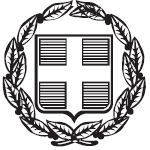 ΕΛΛΗΝΙΚΗ ΔΗΜΟΚΡΑΤΙΑΕΛΛΗΝΙΚΗ ΔΗΜΟΚΡΑΤΙΑΨυχικό, 25-01-2024Ψυχικό, 25-01-2024ΔΗΜΟΣ ΦΙΛΟΘΕΗΣ – ΨΥΧΙΚΟΥΔΗΜΟΣ ΦΙΛΟΘΕΗΣ – ΨΥΧΙΚΟΥΑριθμ. Πρωτ. 1461Αριθμ. Πρωτ. 1461ΓΡΑΦΕΙΟ ΔΗΜΟΤΙΚΟΥ ΣΥΜΒΟΥΛΙΟΥΓΡΑΦΕΙΟ ΔΗΜΟΤΙΚΟΥ ΣΥΜΒΟΥΛΙΟΥΠΡΟΣ:1) ΔΗΜΑΡΧΟ ΦΙΛΟΘΕΗΣ-ΨΥΧΙΚΟΥ2) ΤΑ ΤΑΚΤΙΚΑ ΜΕΛΗ ΤΟΥ ΔΗΜ. ΣΥΜΒΟΥΛΙΟΥ ΦΙΛΟΘΕΗΣ-ΨΥΧΙΚΟΥ3) ΤΟΝ ΓΕΝΙΚΟ ΓΡΑΜΜΑΤΕΑ ΔΗΜΟΥ ΦΙΛΟΘΕΗΣ – ΨΥΧΙΚΟΥ4) ΠΡΟΪΣΤΑΜΕΝΟΥΣ Δ/ΝΣΕΩΝ ΔΗΜΟΥ ΦΙΛΟΘΕΗΣ-ΨΥΧΙΚΟΥΜαραθωνοδρόμου 95Μαραθωνοδρόμου 951) ΔΗΜΑΡΧΟ ΦΙΛΟΘΕΗΣ-ΨΥΧΙΚΟΥ2) ΤΑ ΤΑΚΤΙΚΑ ΜΕΛΗ ΤΟΥ ΔΗΜ. ΣΥΜΒΟΥΛΙΟΥ ΦΙΛΟΘΕΗΣ-ΨΥΧΙΚΟΥ3) ΤΟΝ ΓΕΝΙΚΟ ΓΡΑΜΜΑΤΕΑ ΔΗΜΟΥ ΦΙΛΟΘΕΗΣ – ΨΥΧΙΚΟΥ4) ΠΡΟΪΣΤΑΜΕΝΟΥΣ Δ/ΝΣΕΩΝ ΔΗΜΟΥ ΦΙΛΟΘΕΗΣ-ΨΥΧΙΚΟΥΨΥΧΙΚΟ, Τ.Κ. 154 52ΨΥΧΙΚΟ, Τ.Κ. 154 521) ΔΗΜΑΡΧΟ ΦΙΛΟΘΕΗΣ-ΨΥΧΙΚΟΥ2) ΤΑ ΤΑΚΤΙΚΑ ΜΕΛΗ ΤΟΥ ΔΗΜ. ΣΥΜΒΟΥΛΙΟΥ ΦΙΛΟΘΕΗΣ-ΨΥΧΙΚΟΥ3) ΤΟΝ ΓΕΝΙΚΟ ΓΡΑΜΜΑΤΕΑ ΔΗΜΟΥ ΦΙΛΟΘΕΗΣ – ΨΥΧΙΚΟΥ4) ΠΡΟΪΣΤΑΜΕΝΟΥΣ Δ/ΝΣΕΩΝ ΔΗΜΟΥ ΦΙΛΟΘΕΗΣ-ΨΥΧΙΚΟΥτηλ.:213 2014743-7441) ΔΗΜΑΡΧΟ ΦΙΛΟΘΕΗΣ-ΨΥΧΙΚΟΥ2) ΤΑ ΤΑΚΤΙΚΑ ΜΕΛΗ ΤΟΥ ΔΗΜ. ΣΥΜΒΟΥΛΙΟΥ ΦΙΛΟΘΕΗΣ-ΨΥΧΙΚΟΥ3) ΤΟΝ ΓΕΝΙΚΟ ΓΡΑΜΜΑΤΕΑ ΔΗΜΟΥ ΦΙΛΟΘΕΗΣ – ΨΥΧΙΚΟΥ4) ΠΡΟΪΣΤΑΜΕΝΟΥΣ Δ/ΝΣΕΩΝ ΔΗΜΟΥ ΦΙΛΟΘΕΗΣ-ΨΥΧΙΚΟΥfax:210 67260811) ΔΗΜΑΡΧΟ ΦΙΛΟΘΕΗΣ-ΨΥΧΙΚΟΥ2) ΤΑ ΤΑΚΤΙΚΑ ΜΕΛΗ ΤΟΥ ΔΗΜ. ΣΥΜΒΟΥΛΙΟΥ ΦΙΛΟΘΕΗΣ-ΨΥΧΙΚΟΥ3) ΤΟΝ ΓΕΝΙΚΟ ΓΡΑΜΜΑΤΕΑ ΔΗΜΟΥ ΦΙΛΟΘΕΗΣ – ΨΥΧΙΚΟΥ4) ΠΡΟΪΣΤΑΜΕΝΟΥΣ Δ/ΝΣΕΩΝ ΔΗΜΟΥ ΦΙΛΟΘΕΗΣ-ΨΥΧΙΚΟΥemail:epitropesds@0177.syzefxis.gov.gr1) ΔΗΜΑΡΧΟ ΦΙΛΟΘΕΗΣ-ΨΥΧΙΚΟΥ2) ΤΑ ΤΑΚΤΙΚΑ ΜΕΛΗ ΤΟΥ ΔΗΜ. ΣΥΜΒΟΥΛΙΟΥ ΦΙΛΟΘΕΗΣ-ΨΥΧΙΚΟΥ3) ΤΟΝ ΓΕΝΙΚΟ ΓΡΑΜΜΑΤΕΑ ΔΗΜΟΥ ΦΙΛΟΘΕΗΣ – ΨΥΧΙΚΟΥ4) ΠΡΟΪΣΤΑΜΕΝΟΥΣ Δ/ΝΣΕΩΝ ΔΗΜΟΥ ΦΙΛΟΘΕΗΣ-ΨΥΧΙΚΟΥ1) ΔΗΜΑΡΧΟ ΦΙΛΟΘΕΗΣ-ΨΥΧΙΚΟΥ2) ΤΑ ΤΑΚΤΙΚΑ ΜΕΛΗ ΤΟΥ ΔΗΜ. ΣΥΜΒΟΥΛΙΟΥ ΦΙΛΟΘΕΗΣ-ΨΥΧΙΚΟΥ3) ΤΟΝ ΓΕΝΙΚΟ ΓΡΑΜΜΑΤΕΑ ΔΗΜΟΥ ΦΙΛΟΘΕΗΣ – ΨΥΧΙΚΟΥ4) ΠΡΟΪΣΤΑΜΕΝΟΥΣ Δ/ΝΣΕΩΝ ΔΗΜΟΥ ΦΙΛΟΘΕΗΣ-ΨΥΧΙΚΟΥΗ ΠΡΟΕΔΡΟΣ ΔΗΜΟΤΙΚΟΥ ΣΥΜΒΟΥΛΙΟΥΠΙΝΑΚΑΣ ΠΑΡΑΛΗΠΤΩΝΑΛΕΞΟΠΟΥΛΟΥ ΑΙΚΑΤΕΡΙΝΗ